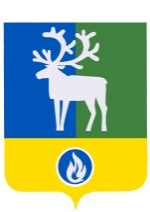 БЕЛОЯРСКИЙ РАЙОНХАНТЫ-МАНСИЙСКИЙ АВТОНОМНЫЙ ОКРУГ - ЮГРААДМИНИСТРАЦИЯ ГОРОДСКОГО ПОСЕЛЕНИЯ БЕЛОЯРСКИЙ ПОСТАНОВЛЕНИЕПРОЕКТ                          20   года                           		                                                         №       О внесении изменения в Порядок предоставления за счет средств бюджета городского поселения Белоярский субсидий юридическим лицам (за исключением государственных (муниципальных) учреждений), индивидуальным предпринимателям, физическим лицам, в целях возмещения недополученных доходов в связи с оказанием населению услуг по вывозу жидких бытовых отходов на территории городского поселения Белоярский, в 2017 годуП о с т а н о в л я ю:1. Внести в Порядок предоставления за счет средств бюджета городского поселения Белоярский субсидий юридическим лицам (за исключением государственных (муниципальных) учреждений), индивидуальным предпринимателям, физическим лицам, в целях возмещения недополученных доходов в связи с оказанием населению услуг по вывозу жидких бытовых отходов на территории городского поселения Белоярский, в 2017 году утвержденный постановлением администрации городского поселения Белоярский от 19 июня 2017 года №147 «О Порядке предоставления за счет средств бюджета городского поселения Белоярский субсидий юридическим лицам (за исключением государственных (муниципальных) учреждений), индивидуальным предпринимателям, физическим лицам, в целях возмещения недополученных доходов в связи с оказанием населению услуг по вывозу жидких бытовых отходов на территории городского поселения Белоярский, в 2017 году», следующее изменение, изложив абзац первый пункта 1.3 в следующей редакции:«1.3. Предоставление субсидий администрацией городского поселения Белоярский, являющейся главным распорядителем средств бюджета городского поселения Белоярский, осуществляется юридическим лицам (за исключением государственных (муниципальных) учреждений), индивидуальным предпринимателям, физическим лицам (далее – получатель субсидии) в целях возмещения недополученных доходов в связи с оказанием населению на территории городского поселения Белоярский услуг по вывозу жидких бытовых отходов.»; 2. Опубликовать настоящее постановление в бюллетене «Официальный вестник городского поселения Белоярский». 3. Настоящее постановление вступает в силу после его официального опубликования и распространяется на правоотношения, возникшие с 1 января 2017 года.Глава администрации городского поселения Белоярский                                    Н.Ф.Басыров
